REAOC and Hoffy Tours presents…Pasadena Architectural JewelTuesday, October 10th: 8:15 - 4:30$75 includes picnic lunch and home & garden entriesItineraryTour the Gamble House - enjoy a private 1-hour tour of this craftsman classic, a National Historic Landmark, followed by a picnic on the grounds. Visit to Descanso Gardens (La Canada) - explore this highly rated botanical garden with the world's largest camellia collection. Bus tour of three Pasadena Historic Districts – relax, let Hoffy show you the most beautiful period-revival architecture in SoCal.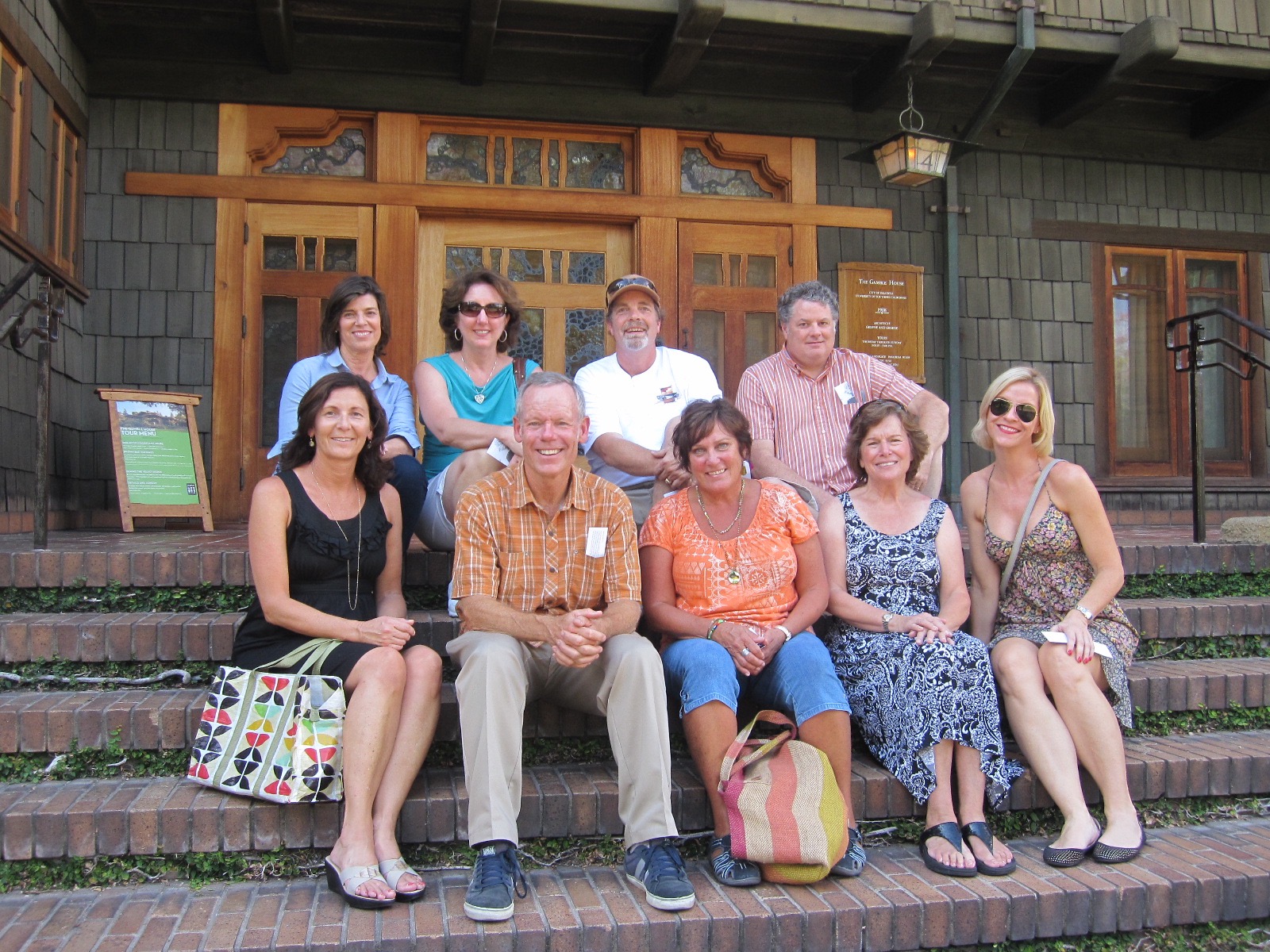 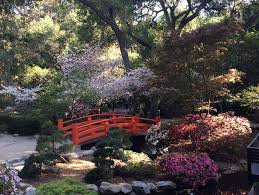 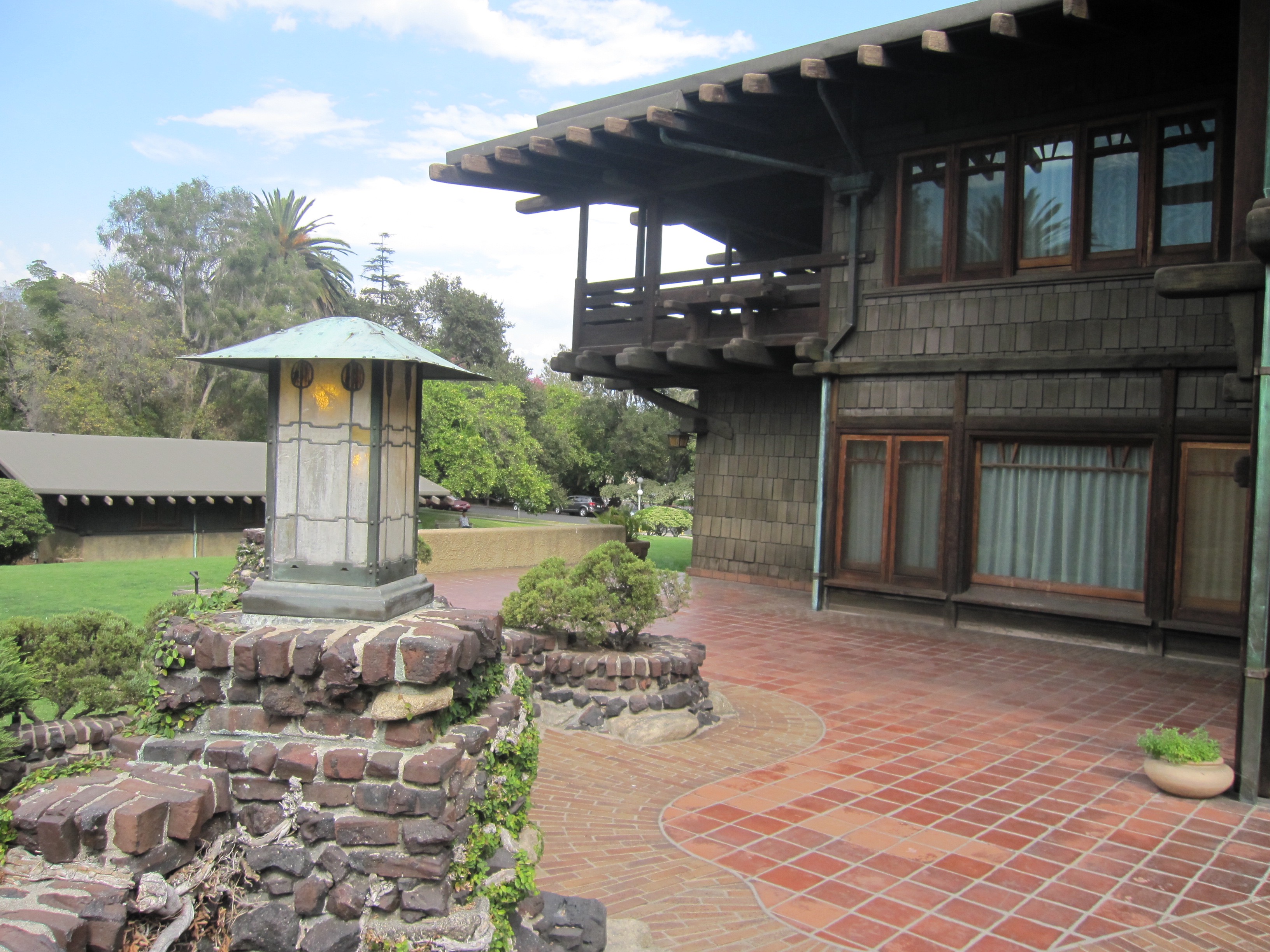 Send checks payable to REAOC:P.O. Box 11787, Santa Ana, CA 92711Deadline Oct 3:  Members may invite friends & familyTour departs from:  OCERS   2223 Wellington Ave., Santa Ana 92711					Please arrive by 8 AM.Easy to moderate walking required.Snacks, water, trivia quizzes and activity fun packet provided by professional Tour Guide Bill Hoffman of Hoffy Tours, LLC“See beautiful Pasadena in one, fun-filled day”